Publicado en Yecla el 15/10/2021 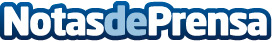 Personalidades del sector hotelero y del diseño se reúnen para elegir soluciones que reactiven el turismoDirectivos hoteleros y figuras internacionales del diseño de interiores y la arquitectura se reúnen el próximo jueves 21 de octubre, en la 6ª edición de los Premios de Diseño de Interior "InterCIDEC" organizados por la empresa fabricante de mobiliario y tapizado Beltá Frajumar, para elegir nuevas propuestas de interiorismo que reinventen los espacios hotelerosDatos de contacto:Francisco L. Ortiz968719111Nota de prensa publicada en: https://www.notasdeprensa.es/personalidades-del-sector-hotelero-y-del Categorias: Nacional Finanzas Interiorismo Murcia Turismo Eventos Restauración Premios Arquitectura http://www.notasdeprensa.es